PRIVACY POLICYPERCHÉ QUESTA INFORMATIVA?Con il presente documento si forniscono agli utenti che accedono al sito www.axians.it le informazioni relative al trattamento dei loro dati.La Privacy Policy è stata redatta in conformità al Regolamento UE 2016/679 e successive integrazioni e modifiche, ivi inclusi i Considerando di riferimento e le Linee Guida del Gruppo di Lavoro ex art. 29, anche in relazione ai requisiti essenziali e pertinenti per la raccolta dei dati on-line nell’Unione Europea, e rappresenta l’Informativa agli interessati ai sensi dell’art. 13 del Regolamento Generale sulla Protezione dei Dati (GDPR) e della normativa nazionale applicabile in ambito Privacy.CHI È IL TITOLAREI Titolari del Trattamento, che possono determinare -in via autonoma o congiunta- le finalità e i mezzi dello stesso, sono le società: VINCI Energies Italia srl, Via Gallarate, 205 20151 Milano P. IVA 05966260969 capitale sociale: 100.000,00 pec:  vincienergiesitalia@pec.netorange.itNumero di registrazione (indice delle informazioni economiche e amministrative): MI-186227AXIANS ITALIA spa, Via Gallarate, 205 20151 Milano P.IVA 02341030241, capitale sociale: 2.000.000,00, pec: axiansitalia@pec.itNumero di registrazione (indice delle informazioni economiche e amministrative): MI-2507713Axians ha provveduto formalmente a nominare il proprio Responsabile della Protezione dei Dati Personali (DPO) che è reperibile all’indirizzo: dpo@axians.it.Le suddette società sono giuridicamente distinte tra loro, ma Vinci Energies Italia S.r.l. è socio unico di Axians Italia S.p.a.Le stesse svolgono alcune attività in modo congiunto, condividendo le scelte circa le finalità e le modalità del trattamento, nello specifico con riferimento al trattamento dei dati personali in relazione ai settori “Marketing e Comunicazione”, Vinci Energies Italia S.r.l. si occupa direttamente di tale finalità, con l’ausilio di Axians.QUALI DATI SONO TRATTATII dati trattati sono i dati di navigazione e forniti spontaneamente dall’utente, d’ogni modo si tratta solo ed esclusivamente di dati personali.All’uopo si precisa che i Titolari del trattamento non richiedono e non trattano alcun dato particolare, sanitario e/o giudiziario dell’interessato e pertanto, si prega l’utente di non rilasciare alcun tipo d’informazione di questa natura, in quanto Axians e Vinci Energies, provvederanno all’immediata cancellazione.Dati di navigazione: Axians Italia S.p.a. e Vinci Energies S.r.l. (proprietaria del sito web)I titolari riconoscono l’importanza della privacy dei propri utenti e si impegnano al rispetto della stessa.L’acquisizione di dati di navigazione avviene in modo automatico ed inevitabile; essi potranno essere utilizzati al solo fine di ricavare informazioni statistiche sull’utilizzo del sito web e di verificarne il corretto funzionamento.I sistemi informatici e le procedure software preposte al funzionamento di questo sito web acquisiscono, nel corso del loro normale esercizio, alcuni dati personali la cui trasmissione è implicita nell’uso dei protocolli di comunicazione di Internet.Si tratta di informazioni che non sono raccolte per essere associate a interessati identificati, ma che per loro stessa natura potrebbero, attraverso elaborazioni ed associazioni con dati detenuti da terzi, permettere di identificare gli utenti.In questa categoria di dati rientrano gli indirizzi IP o i nomi a dominio dei computer utilizzati dagli utenti che si connettono al sito, gli indirizzi in notazione URI (Uniform Resource Identifier) delle risorse richieste, l’orario della richiesta, il metodo utilizzato nel sottoporre la richiesta al server, la dimensione del file ottenuto in risposta, il codice numerico indicante lo stato della risposta data dal server (buon fine, errore, ecc.) e altri parametri relativi al sistema operativo e all’ambiente informatico dell’utente.Dati forniti direttamente dall’utente: I titolari del trattamentoI titolari raccolgono e trattano i Dati Personali forniti volontariamente dai singoli Utenti.Rientrano in tale categoria tutti i dati personali conferiti dall’utente in modo facoltativo, ad esempio per partecipare a sondaggi, registrarsi ad eventi di marketing, o, in generale, compilando form di contatto.Tali Dati saranno utilizzati al solo fine e per il tempo strettamente necessario a dar seguito alla richiesta del singolo Utente, salvo richiesta di cancellazione, opposizione e/o restituzione da parte dell’interessato.QUALI LE FINALITÀ E LE BASI GIURIDICHE DEL TRATTAMENTO?Dati di navigazione: finalità e basi giuridicheI dati di navigazione vengono utilizzati per ricavare informazioni statistiche anonime sull’uso del sito web, per finalità di sicurezza del sito e per controllarne il corretto funzionamento e potrebbero essere utilizzati per l’accertamento di responsabilità in caso di eventuali reati informatici ai danni del sito web.La base giuridica del trattamento di tali dati è l’interesse legittimo ovvero il consenso – nei casi previsti dalla legge – e, nel caso di richieste da parte delle Autorità, l’obbligo di legge.Per l’utilizzo di cookie o pixel per specifiche finalità si rinvia all’informativa cookie che può essere consultata dal footer del sito.Dati forniti direttamente dall’utente: finalità e basi giuridicheI dati personali conferiti dall’utente in modo facoltativo sono utilizzati solo per dare corso alle eventuali richieste formulate e per dare esecuzione agli obblighi di legge e/o agli obblighi contrattuali derivanti dal rapporto nel caso costituito, ovvero, previo consenso, per le finalità marketing come meglio specificato nell’Informativa Privacy Form Contatti.Le basi giuridiche del trattamento di tali dati sono pertanto: il consenso, l’obbligo di legge e l’esecuzione di obblighi precontrattuali e contrattuali.COME VENGONO GESTITI I DATI?I dati raccolti sono trattati con strumenti informatici e solo in via residuale con modalità cartacee. Sono adottate adeguate misure di sicurezza adeguate per prevenire la perdita dei dati, usi illeciti o non corretti ed accessi non autorizzati.I dati conferiti direttamente dall’interessato sono conservati per il tempo strettamente necessario a dar corso alle sue richieste.Nei casi d’iscrizione a eventi o iniziative (a fronte dei quali i dati potranno essere mantenuti per tutta la durata del rapporto e secondo gli obblighi di legge) e di esigenze difensive (che potrebbero rendere necessaria una conservazione ulteriore), i dati verranno conservati in relazione agli obblighi imposti dalla normativa.Con riferimento alle attività concernenti il marketing, i sondaggi e qualsivoglia finalità che preveda una richiesta di consenso esplicito, legittimo e facoltativo, i dati saranno conservati per un tempo massimo di 24 mesi, salvo richiesta esplicita ed antecedente il termine, da parte dell’interessato di cancellazione, opposizione e/o restituzione da parte dell’interessato stesso;Per quanto riguarda i dati di navigazione, i dati acquisiti attraverso servizi che utilizzano cookie e strumenti analoghi, si rinvia a quanto indicato nell’informativa cookie di detti servizi.Per il trattamento dei dati connesso ai servizi del sito web  i titolari utilizzano  server ubicati all’interno del territorio europeo.L’utilizzo di alcuni servizi potrebbe comportare il trasferimento extra SEE che avviene però nel rispetto delle necessarie garanzie previste della vigente normativa.CHI PUÒ CONOSCERE I DATI?I dati saranno trattati dai dipendenti e collaboratori di AXIANS e/o di Vinci Energies Italia S.r.l., in relazione alle finalità già elencate, in qualità di Incaricati del Trattamento ed appositamente istruiti dalle Società a tal fine o, se del caso, opportunamente nominati Responsabili del Trattamento.I dati potranno essere trattati da società di fiducia che svolgono per conto dei titolari e compiti di natura tecnica ed organizzativa. Queste società sono dirette collaboratrici dei suddetti titolari e sono nominate, in conformità di legge, quali responsabili del trattamento ed offrono le necessarie garanzie affinché il trattamento di dati personali sia conforme al Regolamento e garantisca la tutela dei diritti dell’interessato.L’interessato potrà richiedere la lista dei soggetti esterni che svolgono la loro attività quali responsabili del trattamento, rivolgendosi ai punti di contatto già indicati in premessa.QUALI SONO I DIRITTI DELL’INTERESSATO?La legge riconosce all’interessato il diritto di chiedere ai titolari del trattamento l’accesso ai dati personali e la rettifica o la cancellazione degli stessi o la limitazione del trattamento che lo riguardano o di opporsi al loro trattamento, oltre al diritto alla portabilità dei dati, ex artt. 15-22 del Regolamento UE 2016/679.Per l’esercizio dei Suoi diritti, potrà inviare una comunicazione agli indirizzi già citati in premessa, anche utilizzando l’inerente modello reperibile sul sito dell’Autorità Garante.Si riportano di seguito nel dettaglio i diritti riconosciuti dalla normativa vigente in materia di protezione dei dati personali.Diritto di revoca del proprio consenso: laddove applicabile, l’Utente ha diritto di ritirare in ogni momento il consenso, senza pregiudizio per la liceità del trattamento basata sul consenso prestato prima della revoca;Diritto di accesso, rettifica e cancellazione: l’utente dispone del diritto di chiedere l’accesso e ricevere una copia dei suoi dati personali in nostro possesso, di chiedere la correzione di eventuali dati imprecisi e di chiedere la cancellazione dei propri dati personali in circostanze particolari.Diritto alla portabilità dei dati: in alcune circostanze, l’utente ha il diritto di ricevere tutti i dati personali che ci ha comunicato in formato strutturato, di uso corrente e in formato leggibile da un computer; può inoltre chiederci di trasmettere tali dati a un altro Titolare del trattamento laddove ciò sia tecnicamente fattibile.Diritto di opporsi a un giustificato trattamento in base a interessi legittimi: nei casi in cui il nostro trattamento dei dati personali si basa su interessi legittimi, l’utente avrà il diritto di opporsi a tale trattamento. Se l’utente è contrario a tale trattamento, saremo tenuti a interrompere il trattamento, a meno di poter dimostrare l’esistenza di urgenti motivi legittimi che sono superiori all’interesse, ai diritti e alle libertà dell’utente o dove sia necessario per noi trattare tali dati per avviare, eseguire o difendere azioni legali. Nei casi nei quali ci basiamo sul nostro interesse legittimo come giustificazione per il trattamento, riteniamo di poter dimostrare tali basi legittime, ma ogni caso sarà esaminato su base individuale.Diritto di opporsi al trattamento per finalità di marketing: nei casi in cui i dati personali sono trattati per finalità di marketing, l’utente ha il diritto di opporsi in qualsiasi momento a tale trattamento.L’interessato ha in ogni caso il diritto di proporre reclamo all’autorità di controllo competente, ovvero all’Autorità Garante per la Protezione dei Dati Personali qualora ritenesse che i Suoi dati personali siano stati trattati in maniera illecita.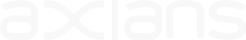 The best of ICT with a human touch